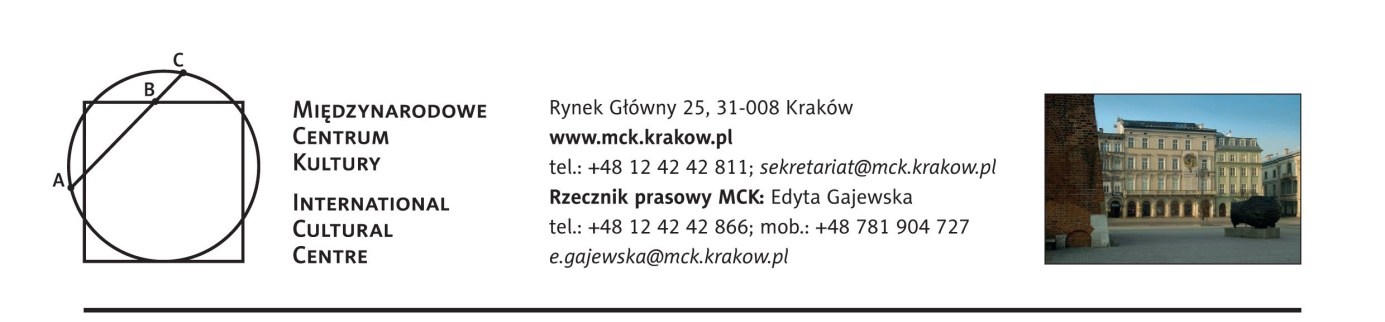 Festiwal Filmów Galicyjskich20 – 26 luty 2015Organizatorzy: Międzynarodowe Centrum Kultury i Kino pod BaranamiPartner: Austriackie Forum Kultury Galicja fascynowała artystów, w tym także pisarzy i reżyserów filmowych. Stała się kanwą lub scenografią dla wielu filmowych kreacji. Część z nich będzie można zobaczyć w Kinie pod Baranami w ramach Festiwalu Filmów Galicyjskich. Repertuar został przygotowany przez zespół kuratorski wystawy „Mit Galicji”. Znajdują się w nim zarówno znane klasyki polskiej kinematografii jak i zagraniczne produkcje. Festiwal towarzyszy wystawie „Mit Galicji” prezentowanej w Galerii MCK do 8 marca 2015Obowiązują bilety – do zakupienia w kasie kina, karnet 56 zł, norm. 12 zł, ulg. 10 złHarmonogram:pt, 20.02, godz. 19.00	 Austeria (102')sb, 21.02, godz. 19.00	 Cienie zapomnianych przodków (97')nd, 22.02, godz. 11.00 Marsz Radeckiego (serial - część 1, 120')nd, 22.02, godz. 13.05 Marsz Radeckiego (serial - część 2, 131')pn, 23.02, godz. 19.00 Wino truskawkowe	(107')wt, 24.02, godz. 19.00 Lekcja martwego języka (96')śr, 25.02, godz. 19.00	Sanatorium pod Klepsydrą (119')czw, 26.02, godz. 19.00 Dodek na froncie	(81')Informacje o filmach:Austeria, reż. Jerzy Kawalerowicz, 1892 r.Rok 1914. Pierwszy dzień i pierwsza noc I wojny światowej. Przy drodze do małego galicyjskiego miasteczka stoi karczma, tytułowa Austeria, prowadzona przez starego, mądrego Żyda Taga. Znajdują w niej schronienie pierwsi uciekinierzy zagrożeni kozackim pogromem. Są wśród nich bogaci, wyemancypowani Żydzi z miasteczka. Są chasydzi - mistycy i fanatycy religii, nie zdający sobie sprawy z tego, co się wokół dzieje. Na tle tej barwnej zbiorowości rysuje się wyrazista postać Taga, filozofa i wolnomyśliciela, mającego świadomość nadciągającej katastrofy. Pełen trzeźwego sceptycyzmu otacza wszakże ciepłem i serdecznością wszystkich, których jego Austeria przygarnęła na tę noc. Przeczuwa, że z nadejściem dnia nadejdzie także zagłada. Film nakręcony w oparciu o powieść Juliana Stryjkowskiego. [opis dystrybutora dvd]Cienie zapomnianych przodków, reż. Siergiej Paradżanow, 1964 r. ]Mieszkający w położonej w ukraińskich Karpatach huculskiej wiosce Iwan i Mariczka od dzieciństwa są w sobie zakochani. Mimo obopólnej nienawiści ich rodzin, postanawiają być razem. Iwan wyjeżdża, aby zarobić pieniądze na utrzymanie siebie i przyszłej żony. Obiecuje ukochanej, że powróci przed zimą i prosi ją, żeby na niego czekała. Los chce jednak inaczej...								[filmweb.pl]Marsz Radeckiego, mini serial, reż. Gernot Roll, Axel Corti, 1964 r. Franz von Trotta (Max von Sydow), syn oficera, kontynuując tradycję rodzinną zostaje kapitanem w armii austriackiej. Po latach, syn Franza, Carl Joseph (T. Gunther) wbrew oczekiwaniom ojca nie chce podtrzymywać wojskowej tradycji rodziny. Bezwzględny, wymagający i manipulujący swym synem Franz, zmusza go więc do służby w austriackiej armii... Scenariusz do filmu powstał na motywach noweli Josepha Rotha.				[filmweb.pl]Dodek na froncie, reż. Michał Waszyński, 1936 r.Komedia omyłek rozgrywająca się w scenerii pierwszej wojny światowej. Były piłkarz, Dodek Wendzonka, wplątuje się niechcący we frontowe perypetie. W rolach głównych Adolf Dymsza oraz Alicja Halama.Lekcja martwego języka, reż. Janusz Majewski, 1979 r.Bohater filmu, młody porucznik c.k. ułanów, Alfred Kiekeritz, ze względu na zaawansowaną gruźlicę przesunięty zostaje na tyły frontu. W galicyjskiej mieścinie Turka pełni funkcję komendanta punktu etapowego. Mieszka w żydowskim, obskurnym hoteliku - jest w nim jedynym gościem. Nie czuje się tu jednak dobrze. Męczą go ataki kaszlu, gorączka, doskwiera nuda i razi prymitywizm otaczających go warunków i ludzi. Kiekeritz jest bowiem estetą, a przynajmniej za takiego się uważa. Ma świadomość, że jego życie dobiega końca i w tych ostatnich chwilach pragnie nadać mu jakiś sens. Kolekcjonuje dzieła sztuki, które odsyła do swej matki mieszkającej w Grazu. Zatrzymuje sobie jedynie miniaturową kopię Diany Efeskiej, którą znalazł w zgliszczach ukraińskiego dworu. Kiekeritz interesuje się także symbolizmem i zafascynowany jest śmiercią - zarówno jej doznawaniem, jak i zadawaniem. Film oparty na motywach powieści Andrzeja Kuśniewicza.					[filmweb.pl]Sanatorium pod Klepsydrą, reż. Wojciech Jerzy Has, 1973 r.Poetycka refleksja na temat przemijania oraz nieuchronności i nieodwracalności śmierci ukazana poprzez historię człowieka, który odwiedzając sanatorium, gdzie przebywał jego zmarły ojciec, przenosi się w tajemniczy, surrealistyczny "świat (metaforycznej) wyobraźni". Józef przyjeżdża do sanatorium doktora Gotarda, gdzie przebywa jego ojciec, zmarły wprawdzie przed laty, lecz tu przeniesiony w inny wymiar czasu i znów żyjący . . . Józef zaczyna przeżywać powtórnie to, co już przeżył. Dom rodzinny, małe żydowskie miasteczko, ojca, z którym nie mógł znaleźć kontaktu, dziecięce marzenia, przedziwny ogród Bianki, niezwykłej księżniczki, która odrzuciła jego miłość i odeszła z jego przyjacielem Rudolfem . . . Kiedy wraca jeszcze raz do miasteczka dzieciństwa, zastaje ten świat już rozpadający się, zniszczony. Rynek pokryły nagrobki. Józef usiłuje przywrócić tamten świat, tamto życie, lecz jest to już niemożliwe.				[filmpolski.pl]Wino truskawkowe, reż. Dariusz Jabłoński, 2008 r.Do położonego przy słowackiej granicy miasteczka Żłobiska przyjeżdża trzydziestoletni Andrzej, policjant z Warszawy. Ma nadzieję zacząć tu nowe życie i zapomnieć o starym, którego finałem była utrata żony i córki. W miejscowym komisariacie pracuje od lat tylko jeden stróż prawa z nostalgią, podobnie jak większość mieszkańców, wspominający czasy PRL - u i wszechobecnych PGR - ów. Andrzej, chcąc nie chcąc, wchodzi więc w rolę piątego koła u wozu, gdyż przestępczość w Żłobiskach prawie nie istnieje, jeśli nie liczyć pijackich awantur w knajpie i nielegalnego wyrębu drzewa na opał. Dlatego głównym zadaniem nowego policjanta staje się patrolowanie okolicy na służbowym, rozlatującym się rowerze. Z biegiem czasu Andrzej lepiej poznaje lokalnych mieszkańców i ich ulubioną rozrywkę: gromadne lub samotne popijanie lokalnego napitku pod nazwą wino truskawkowe. W oko wpada mu też miejscowa piękność Słowaczka Lubica, kokietująca połowę miasteczka miłośniczka tańca, żyjąca jakby we własnym, nie zawsze respektującym miejscowe obyczaje, świecie. Dziewczynie również najwyraźniej podoba się nowo przybyły, gdyż już przy pierwszej okazji między nią a Andrzejem dochodzi do zbliżenia. Związek nie nabiera jednak cech trwałości, ponieważ Lubica niedługo później wychodzi za Edka, gruboskórnego dorobkiewicza i właściciela kilku okolicznych biznesów. Andrzej nie ma jednak czasu na rozpamiętywanie zawodu miłosnego, gdyż w miasteczku zostaje popełnione morderstwo.  					[TVP]